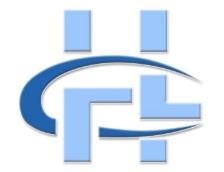 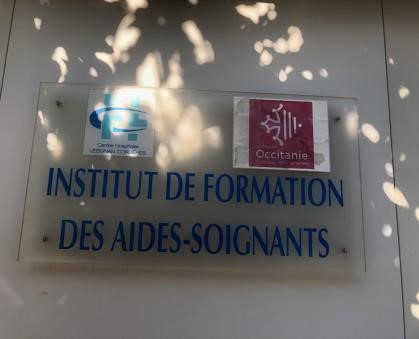 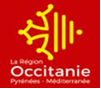 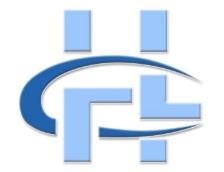 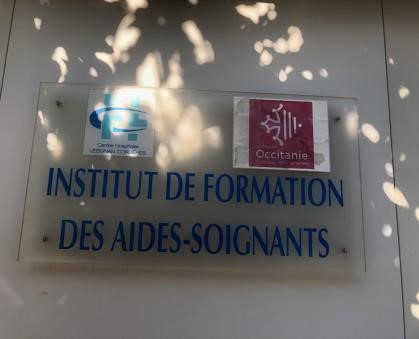 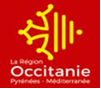 PRESENTATION DE L’INSTITUT DE FORMATION AIDES-SOIGNANTS CENTRE HOSPITALIER DE LEZIGNAN-CORBIERES 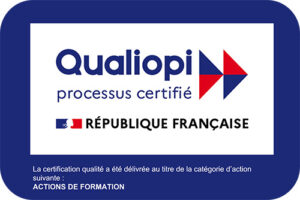 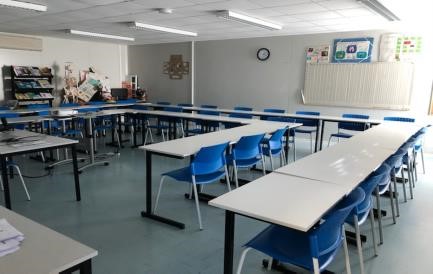 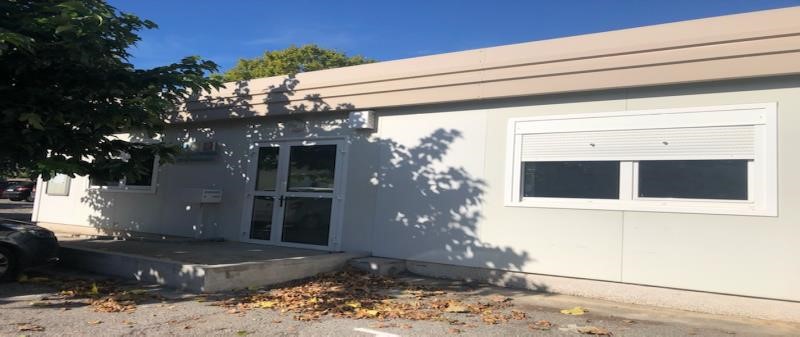 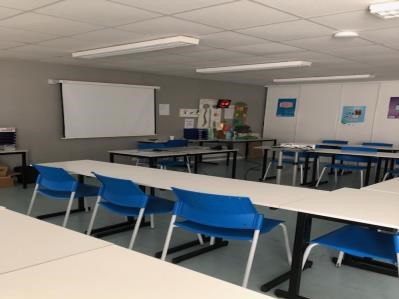 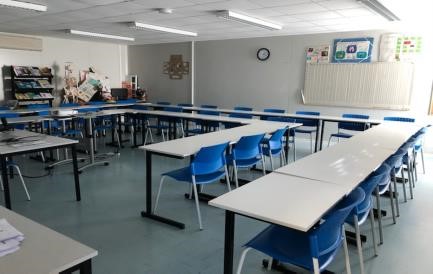 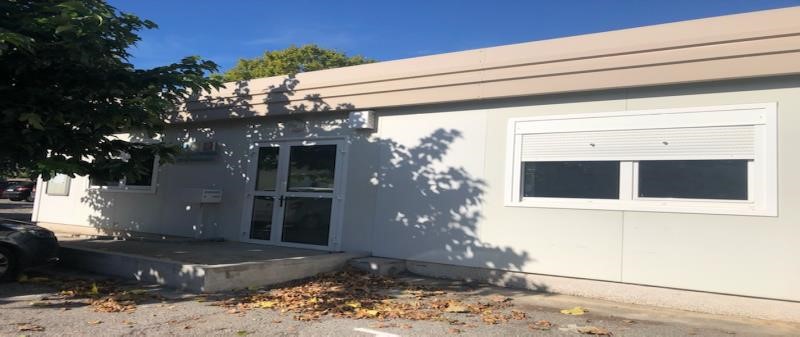 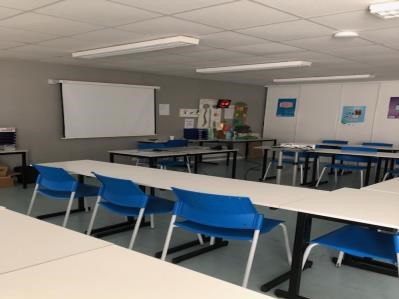 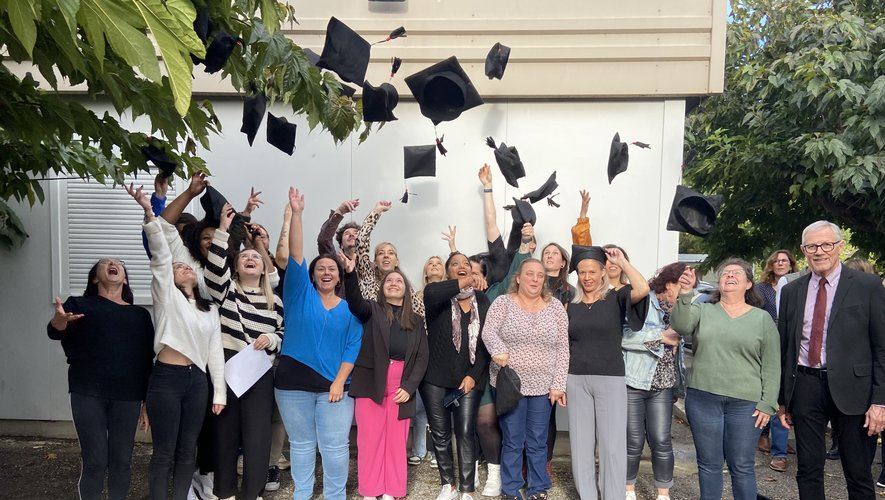  	10/2023Bienvenue à l’InstitutL’ensemble de la Direction du Centre Hospitalier de Narbonne, Lézignan-Corbières et Port La Nouvelle,L’équipe de l’Institut des Formations paramédicale se joint à moi pour vous souhaiter la bienvenue au sein de l’Institut de Lézignan.  En                              premier lieu, nous vous adressons toutes nos félicitations.Votre admission témoigne de vos aptitudes et de vos motivations indispensables pour réussir dans la filière que vous avez choisie. Les challenges qui vous attendent sont nombreux et passionnants. Votre travail, votre investissement, votre créativité, seront nécessaires à l’apprentissage d’un métier exigeant au service de la santé de la population. Il vous apportera beaucoup de plaisir et d’épanouissement professionnel et personnel.L’ensemble des professionnels de l’Institut, cadres formateurs, intervenants, administratifs, sont à votre écoute et vous accompagneront tout au long de cette formation.  Ce livret vous est destiné afin de répondre à vos premiers questionnements.  Je vous adresse tous mes vœux de réussite...Muriel DODERODirectrice des Instituts de Formation paramédicalePRESENTATION DE L’EQUIPE DE L'INSTITUT DE FORMATION D’AIDES-SOIGNANTS   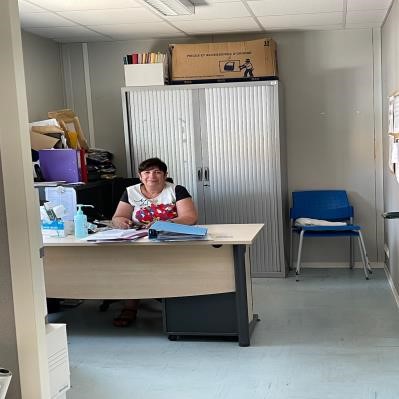 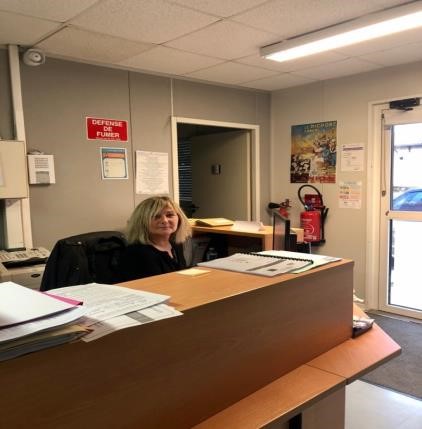 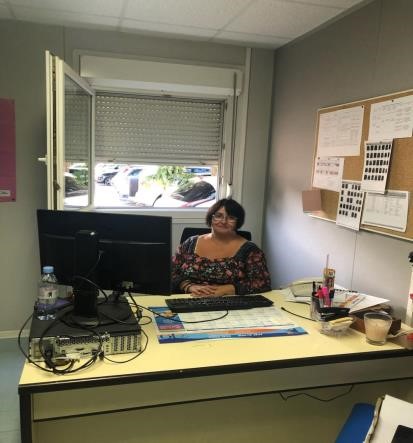                                                                                               CADRE DE SANTE RESPONSABLE IFAS                                                     SECRETAIRE                                                                               IDE FORMATRICE 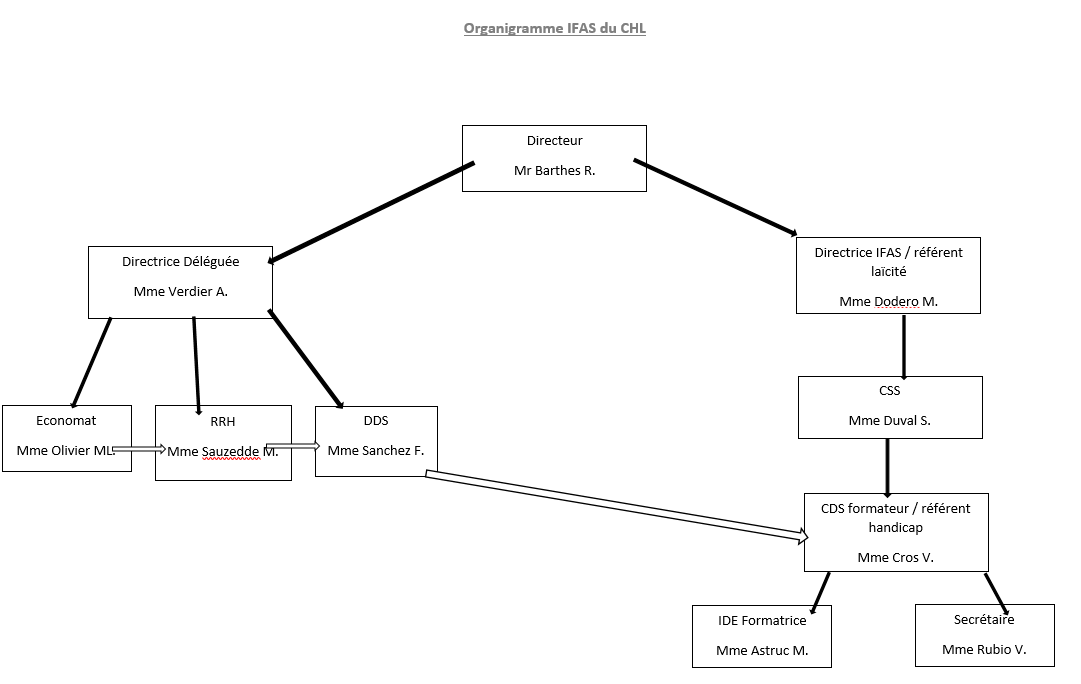      PRÉSENTATION DE L'INSTITUT DE FORMATION D’AIDES-SOIGNANTS 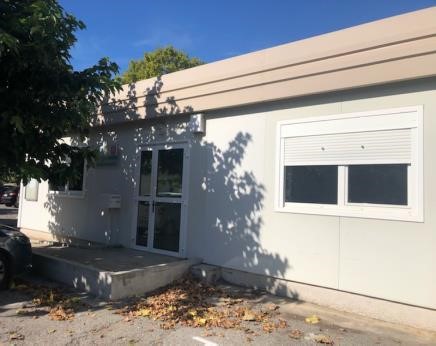                                                                             L’institut de formation d’aides-soignants du Centre Hospitalier (CH) de LEZIGNAN-CORBIERES fonctionne depuis 1971.Il a obtenu l’agrément en 1995 pour une capacité de 15 élèves.En 2002 il a reçu l’agrément pour 2O élèves.En 2006 il a reçu un nouvel agrément pour 22 élèves.Le renouvellement de l’autorisation pour 22 élèves a été prise le 01/04/2016 pour une durée de 5 ans.Une augmentation de quotas de 5 élèves supplémentaire a été prise le 01/04/2021 pour une durée de 5 ans, soit jusqu’au 31 Juillet 2026                                                                                              Pour la rentrée de Septembre 2023, l’IFAS accueillera donc 30 élèves.Il est géré par le Centre Hospitalier de LEZIGNAN-CORBIERES.La direction est commune aux IFAS de NARBONNE et de LEZIGNAN-CORBIERES.Le fonctionnement et la mise en œuvre du dispositif pédagogique incombent aux cadres formateurs sur le site de LEZIGNAN-CORBIERES. (Un cadre de santé à 100% et une infirmière formatrice à 50%).Les enseignements théoriques sont réalisés par les cadres de santé formateurs, les professionnels des différentes unités et disciplines du CH de LEZIGNAN-CORBIERES et de certains établissements voisins.Les stages sont effectués dans différentes structures du département de l’Aude, de l’Hérault et des Pyrénées Orientales.IFAS Boulevard Pasteur BP 204 11202 LEZIGNAN-CORBIERES Téléphone : 04.68.27.79.64 Mail : ifas@ch-lezignan.fr 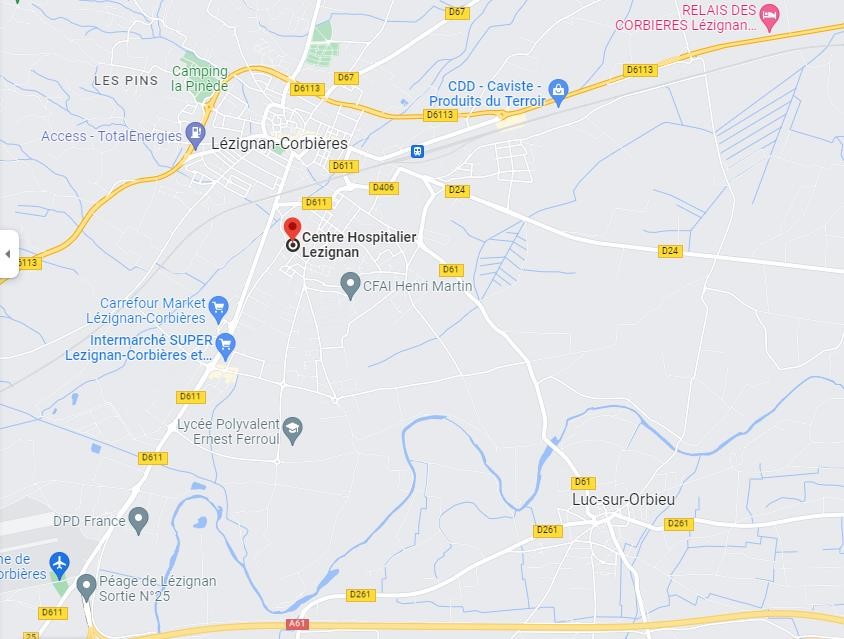 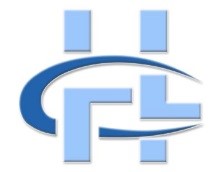 PROGRAMME DE FORMATION IFASMise à jour12/11/23                               Taux d’obtention du diplôme d'Etat 2022-2023100%(29 présentés aux jurys DEAS)                       Note de l’organisation générale 2022-2023  (13 réponses)   NON SATISFAIT 0 %ASSEZ SATISFAIT 7,7 %SATISFAIT 46,2 %TRES SATISFAIT 46,2 %Taux de satisfaction de l’Année 2022-2023(13 réponses)7/1 : 7.7 %8/4 : 30,8 %9/3 :  23,1 %10/5 : 38,5 %Lien référentiel et Arrêté de formation- Arrêté du 07/04/2020 modifié relatif aux modalités d’admission aux formations conduisant au Diplôme d’Etat d’Aide-Soignant- Arrêté du 10/06/2021 relatif à la formation conduisant au Diplôme d’Etat d’Aide-Soignant et portant diverses dispositions relatives aux modalités de fonctionnement des Instituts de Formation paramédicauxContact informations :Secrétariat de l’Institut de Formation :04 68 27 79 64Référent Handicap :Mme Virginie CROSRéférent Laïcité :Mme Muriel DODEROMme A. LAHAYE                                                                                                                                                                          Notre Valeur Ajoutée                                                                                                                                                                          Notre Valeur Ajoutée                                                                                                                                                                          Notre Valeur AjoutéeAccompagnement individualisé à la réussite de nos apprenantsAccompagnement individualisé à la réussite de nos apprenantsAccompagnement individualisé à la réussite de nos apprenants                                                                                                      Tarifs9 548 € (Cursus complet)Pour les autres cursus prendre contact auprès du Secrétariat de l’Institut de Formation                                                                                                      Tarifs9 548 € (Cursus complet)Pour les autres cursus prendre contact auprès du Secrétariat de l’Institut de Formation                                                                                                      Tarifs9 548 € (Cursus complet)Pour les autres cursus prendre contact auprès du Secrétariat de l’Institut de Formation                                                                                                                                           Financement www.laregion.frDes possibilités de prise en charge à divers titres existent selon les situations de chacun (Conseil Régional, OPCO, Pôle emploi…)                                                                                                                                           Financement www.laregion.frDes possibilités de prise en charge à divers titres existent selon les situations de chacun (Conseil Régional, OPCO, Pôle emploi…)                                                                                                                                           Financement www.laregion.frDes possibilités de prise en charge à divers titres existent selon les situations de chacun (Conseil Régional, OPCO, Pôle emploi…)